I ИНТЕЛЛЕКТУАЛЬНАЯ ВИКТОРИНА                                                    ДЛЯ СМЕКАЛИСТЫХ ТРЕТЬЕКЛАССНИКОВ «ДОГАДАЙСЯ!»Уважаемые участники викторины! Правильные ответы нужно вписать в предложенную таблицу.  За каждый правильный ответ начисляется     1 балл. Желаем удачи! 	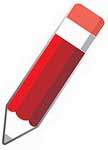 1. На каких полях трава не растёт?          	          2. По чему утка плавает?3. Каких камней в море нет?4. Что делает сторож, когда у него на шапке сидит воробей?5. Когда чёрной кошке легче всего пробраться в дом?6. Сын моего отца, а мне не брат. Кто это?7. Что находится между горой и долиной?8. В каком слове пифагоровское «пи» сто лет живёт?9. На какой вопрос нельзя дать положительный ответ?10. Какой забор можно обойти дважды и не заметить этого?11. Что теплее шубы?12. Почему львы едят сырое мясо?13. В каких лесах нет дичи?14. По какому городу течёт кровь?15. В каком глаголе сто отрицаний? 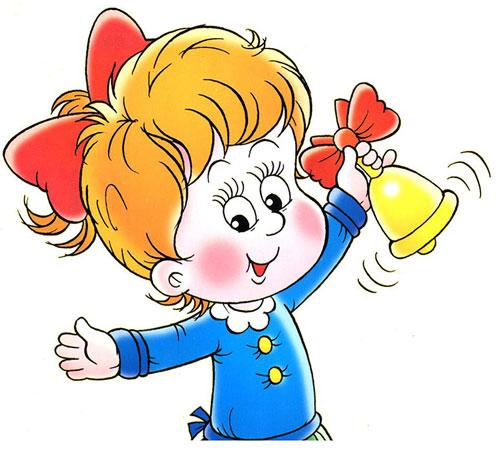 ТАБЛИЦА ОТВЕТОВI ИНТЕЛЛЕКТУАЛЬНОЙ ВИКТОРИНЫ                                                    ДЛЯ СМЕКАЛИСТЫХ ТРЕТЬЕКЛАССНИКОВ «ДОГАДАЙСЯ!»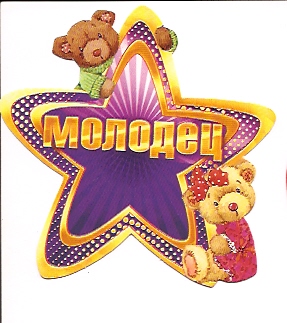 № вопросаОтвет1Трава не растёт на полях шляпы, на полях тетради2Утка плавает по воде3В море не бывает сухих камней4Сторож спит, когда у него на шапке сидит воробей5Чёрной кошке легче всего пробраться в дом, когда дверь открыта6Сын моего отца, а мне не брат – это я7Между горой и долиной находится буква «и»8Пифагоровское «пи» сто лет живёт в слове «пистолет»9Нельзя дать положительный ответ на вопрос: «Ты спишь?»10Можно обойти забор по кругу дважды и не заметить этого11Две шубы теплее одной шубы12Львы едят сырое мясо, т. к. не умеют готовить13В строительных лесах дичи нет14Кровь течёт по городу Вена15В глаголе «стонет» сто отрицаний